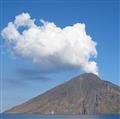 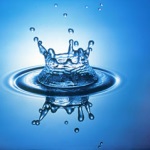 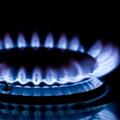 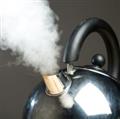 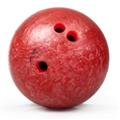 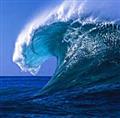 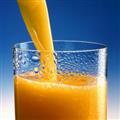 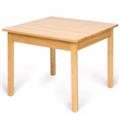 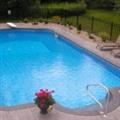 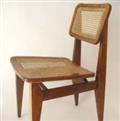 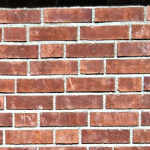 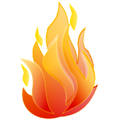 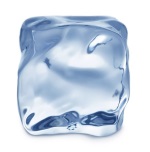 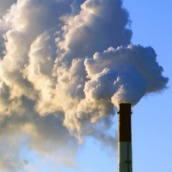 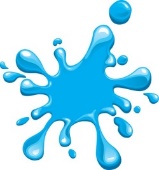 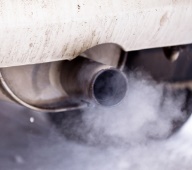 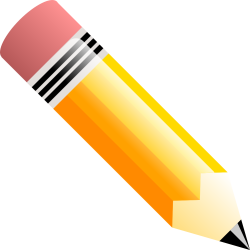 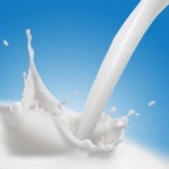 SolidsLiquidsGases